A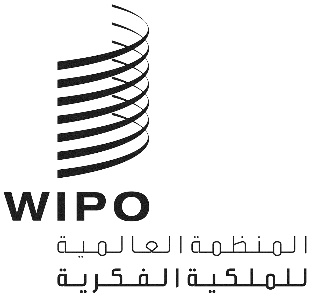 A/58/10 ADD.1الأصل: بالإنكليزيةالتاريخ: 2 أكتوبر 2018جمعيات الدول الأعضاء في الويبوسلسلة الاجتماعات الثامنة والخمسونجنيف، من 24 سبتمبر إلى 2 أكتوبر 2018التقرير الموجزإضافةالبند 9 من جدول الأعمال الموحّدتكوين لجنة الويبو للتنسيق واللجنتين التنفيذيتين لاتحادي باريس وبرنإن جمعيات الويبو، كل فيما يعنيه، قرّرت أن يجري رئيس الجمعية العامة للويبو مشاورات مع الدول الأعضاء بشأن تخصيص المقاعد الشاغرة في جمعيات الويبو في عام 2019، لأغراض انتخاب الأعضاء المكونة للجنة الويبو للتنسيق، واللجنتين التنفيذيتين لاتحادي باريس وبرن، في جمعيات الويبو نفسها.[نهاية الوثيقة]